Darf ich Sie bitten vor Ihrer Konsultation die folgenden Fragen so genau wie möglich zu beantworten. Ihre Datenwerden selbstverständlich vertraulich behandelt und werden zu Ihren Akten gelegt.Name / Vorname:Strasse:............................................................................................................................................................................................................................................................................................................................................PLZ / Ort:Geburtsdatum:Tel. Privat / Geschäft: ...................................................................................Email Adresse:.........................................................................................................................................................................................................................................................Beruf / Tätigkeit:Krankenkasse:Zusatzversicherung:neinjaWelche: .............................................Grundsätzlich werden die therapeutische Massage Behandlungen Bar bezahlt. Es besteht für Sie jedoch die Möglichkeit mit einer gängigen Kreditkarte zu bezahlen. Für weitere Informationen stehe ich Ihnen gerne zu Verfügung.Datum: ................................Unterschrift: .............................................Fragen an den PatientenHaben Sie Schmerzen? ...........................................................................................................................................................................................................................................................................................................................................................................................................................................................................................................................................................................................................................Wo sind Ihre Schmerzen? ........................................................................................................................................................................................................................................................................................................................................................................................................................................................................................................................................................................................................................Wie stark sind Ihre Schmerzen? (10= Sehr starke Schmerzen / 1= Geringe Schmerzen)10987654321Sind bei Ihrem jetzigen Problem bereits Abklärungen / Therapien gemacht worden?..............................................................................................................................................................................................................................................................................................................................Bitte wenden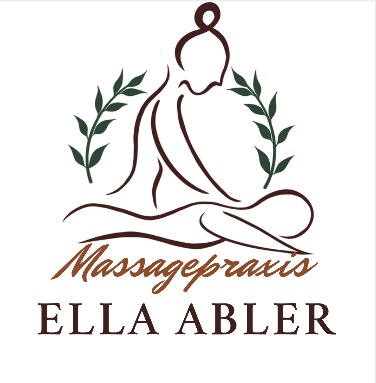 Herzlichen Willkommen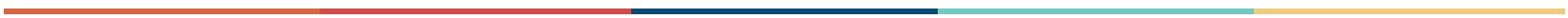 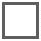 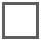 Weitere Fragen an den Patienten (bitte ankreuzen)Leiden oder litten Sie unter:zurzeitfrüherKopfschmerzen?jajajajajajajajajajajaneinneinneinneinneinneinneinneinneinneinneinjajajajajajajajajajajaneinneinneinnein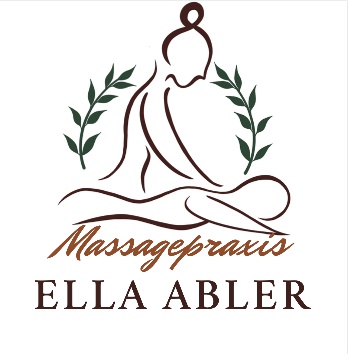 neinneinneinneinneinneinneinHerz- / Kreislaufstörungen?Schlaganfall?Diabetes?Rheumatische Krankheiten?Krebs? Tumor?Atemschwierigkeiten?Verdauungsproblemen?Allergien?Psychische Krankheiten?Andere Krankheiten?Hatten Sie jemals eine Operation?neinja (was, wann?)..................................................................................................................Hatten Sie jemals einen Unfall? (Autounfall, Sportunfall, etc.)neinja (was, wann?)..................................................................................................................Wurden von Ihrem Skelett schon Röntgenaufnahmen oder ein MRI gemacht?neinja (was, wann?)......................................................................................................................................................................................................................................................................................................................................................Treiben Sie regelmässig Sport?neinja (was, wie oft?)Nehmen Sie Medikamente?neinja (welche?)Notizen Therapeut:...........................................................................................................................................................................................................................................................................................................................................................................................................................................................................................................................................................................................................................................................................................................................................................................................................................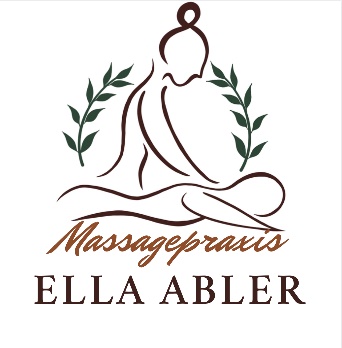 